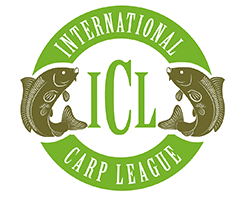 Форма З-1АНКЕТА-ЗАЯВКА КОМАНДЫ для участия в турнирах Международной карповой лиги (ICL) спортивный сезон 2016 года- Обязательно предоставлять, не менее 5 фотографий команды.- При наличии логотипа команды – отправить вместе с фотографиями.Заполнить в электронном виде и отправить на почту carpliga@gmail.comНазвание командыСтрана, городТрофей Спонсоры командыГод основания№ п/пСостав команды Ф.И.О.Дата рожденияСтатусКлуб, организацияТелефон, e-mail 1.Капитан2.Основной3.Основной4.Основной5.ОсновнойИстория создания и послужной список команды